الهيئة الفرعية للمشورة العلمية والتقنية والتكنولوجيةالاجتماع الحادي والعشرونمونتريال، كندا، 11-14 ديسمبر/كانون الأول 2017البند 9 من جدول الأعمالتوصية معتمدة من الهيئة الفرعية للمشورة العلمية والتقنية والتكنولوجية21/7	القضايا الجديدة والناشئة المتعلقة بحفظ التنوع البيولوجي واستخدامه المستدامإن الهيئة الفرعية للمشورة العلمية والتقنية والتكنولوجية،تحيط علما بالمقترحات المتعلقة بالقضايا الجديدة والناشئة والمعلومات والآراء ذات الصلة المقدمة من الأطراف والمراقبين، والوارد موجز لها في المذكرة التي أعدتها الأمينة التنفيذية بشأن القضايا الجديدة والناشئة؛ توصي بأن يقرر مؤتمر الأطراف، عملا بالإجراء المحدد من خلال المقرر 9/29، عدم إضافة إلى جدول أعمال الهيئة الفرعية خلال فترة السنتين القادمة أي من القضايا الجديدة والناشئة المقترحة الواردة في المذكرة التي أعدتها الأمينة التنفيذية بشأن القضايا الجديدة والناشئة.1__________CBDCBD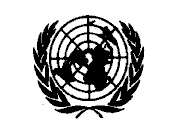 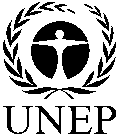 Distr.GENERALCBD/SBSTTA/REC/XXI/714 December 2017ARABICORIGINAL: ENGLISH 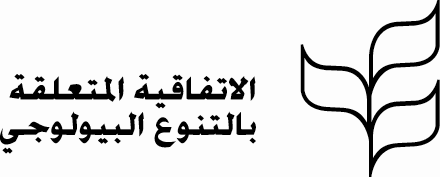 